Priorities for the WeekWeekly Calendar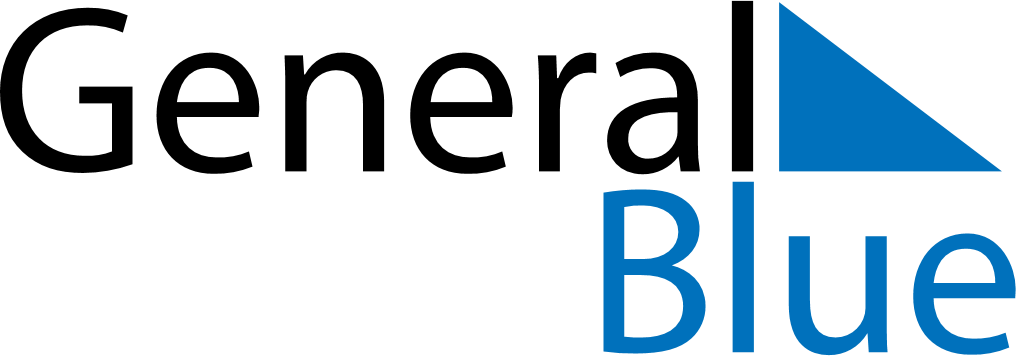 November 3, 2024 - November 9, 2024Weekly CalendarNovember 3, 2024 - November 9, 2024Weekly CalendarNovember 3, 2024 - November 9, 2024Weekly CalendarNovember 3, 2024 - November 9, 2024Weekly CalendarNovember 3, 2024 - November 9, 2024Weekly CalendarNovember 3, 2024 - November 9, 2024Weekly CalendarNovember 3, 2024 - November 9, 2024Weekly CalendarNovember 3, 2024 - November 9, 2024SUNNov 03MONNov 04TUENov 05WEDNov 06THUNov 07FRINov 08SATNov 096 AM7 AM8 AM9 AM10 AM11 AM12 PM1 PM2 PM3 PM4 PM5 PM6 PM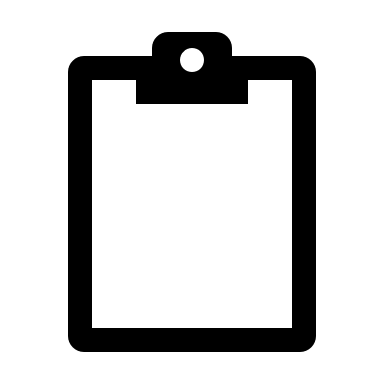 